15.03.2018 г. Актовый зал АНО «Арзамасский Центр развития предпринимательства» г.Арзамас, улица Ленина, д.51.Общественное обсуждение дизайн – проекта «Концепция комплексного развития и благоустройства территории парка культуры и отдыха им. А.П. Гайдара в г.Арзамас, присутствовало 56 человек  - представители средних предприятий города Арзамаса, малого бизнеса,  работники администрации г.АрзамасаПо итогам общественного обсуждения принято следующее решение о внесении  в дизайн-проект «Концепция комплексного развития и благоустройства  территории парка культуры и отдыха им. А.П. Гайдара в г.Арзамас следующих предложений:- Построить эстраду для ретро-часа на месте танцевальной площадки.  -Установить на территории парка современные туалеты вблизи от детских площадок.-Создание небольших спортивных площадок на территории парка соединенных между собой дорожками для пробежки.-Благоустроить дендрарий и обустроить на территории парка дендрария дорожки для скандинавской ходьбы.-Установить на территории парка стенды с историей города Арзамаса.-Провести работу по сохранению «Березовой рощи», создать красивый рельеф местности, добавить клумбы, цветники, беседки, лавочки, урны.-Благоустроить территорию возле пруда, между памятником А.П. Гайдара и водоемом. -Создать фонтан внутри пруда. -Построить хорошую летнюю эстраду в парке для проведения праздников, концертов и т.п.-Организовать перед входом в парк парковочные места для автотранспорта посетителей парка. -Обустроить на территории парка велодорожки для катания на велосипедах.-Украсить парк А.П. Гайдара световой иллюминацией, в т.ч. подсветкой деревьев, памятников, аттракциона «Колесо обозрения» и новогоднюю иллюминацию. -Организовать обустроенную фото зону для новобрачных. - Установить вблизи от аллей парка беседки и лавочки для тихого отдыха.-Построить современную спортивную площадку для игры на свежем воздухе в волейбол и баскетбол с хорошим уличным освещением и трибуной для зрителей.-Создать дорожки для скандинавской ходьбы с уличным  освещением. - Благоустроить территорию парка создав больше цветников, клумб, красивых ландшафтов, и прогулочных дорожек вдоль них.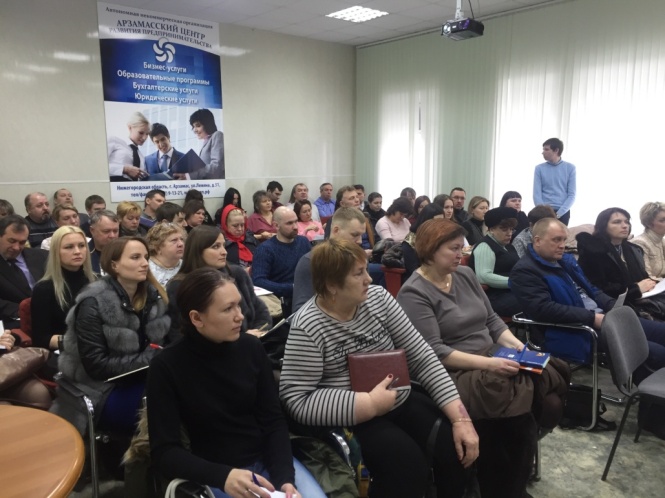 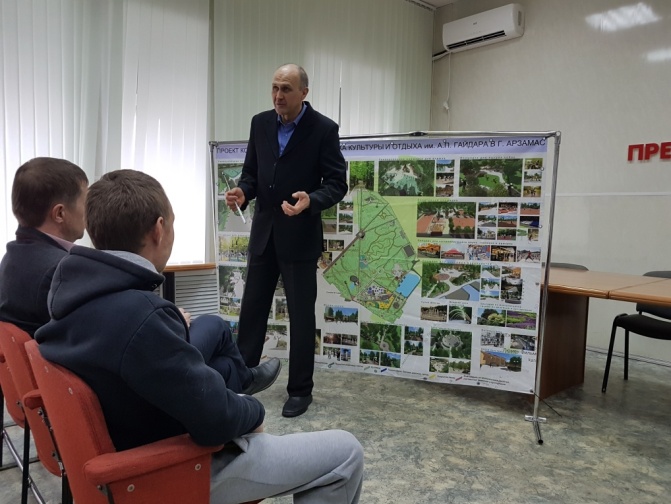 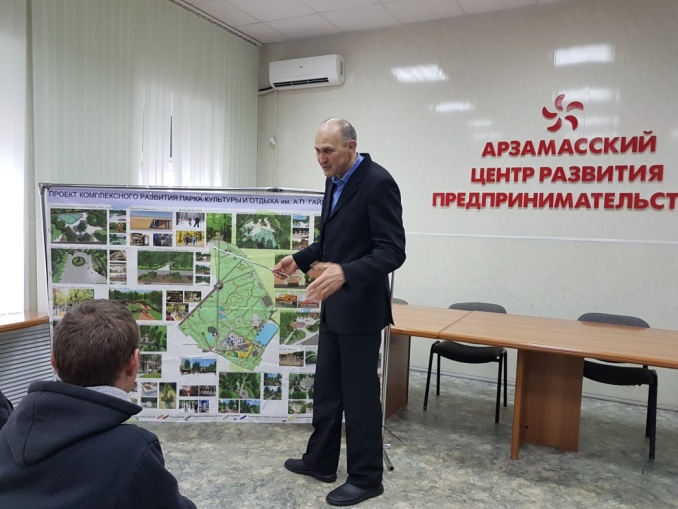 